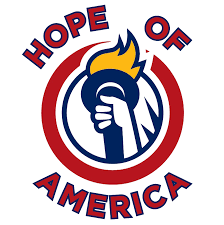 • 2023-24 • HOPE OF AMERICA • TIMELINE FOR TEACHERS SEPTEMBERHope of America performance dates announcedTuesday, May 7 (with a Monday, May 6th morning rehearsal)Wednesday, May 8th (Alpine buses for Orem-area schools only)Thursday, May 9thTeachers may start teaching songs at any time. Recordings, videos, and lyrics pages can be found on our HOA websiteOCTOBEROctober: Each school or group registers on our HOA website their intent to participateIndicate preference of performance date/ provide other notesOptional: request informational meeting with HOA teamEarly November: Confirmation of performance date returned to teachersLead teacher orders bus(es) for May’s 10 a.m. rehearsal at BYU Marriott Center.  Request a 9:30 arrival or as early as your transportation department is able to get you to BYU, knowing that we’ll start promptly at 10.  Some schools make a day of it and visit a BYU museum, local park, or other site on the way back to school. Schedule BYU campus tours/visits early, as there’s a lot of interest on HOA dates.  DECEMBERPromotional email for parents about Hope of America available to teachers January 8th:  Student online registration window open thru February 28.  Your team will choose when to send parent note out within this window$10/child - contact HOA Team at hopeofamerica@freedomfestival.org if there are students needing financial assistancePermission slips will be tracked digitally on our website. No need for paper copies this year.JANUARYIf your school has not already begun weekly practice, you will do so immediately after students return from winter breakDownload lyrics sheet from Hope of America websiteCheck on your stock of American flags. If you’re new, or if you need to order additional, get your 8” x 12” flags ordered. Here is one possible site for ordering flags http://www.united-states-flag.com/us-stick-flag-8x12-standard-wood-stick-with-spear-tip.html FEBRUARYAll groups continue practicing songs and actions in classrooms This is your month to push for student registrations before the March 1st deadline Be sure to order tee shirts for your volunteers/teachers, deadline March 1stMARCHMarch 1st, Deadline for registration and ordering T-shirts!APRILMANDATORY FINAL MEETING date TBAT-shirt pickup, exit plan and flag placement, final instructions, final parent information MAY 6, 8, & 91 ½ hour AM dress rehearsal at the Marriott Center will begin at 10:00 AM sharp.  Students and volunteers wear Hope of America shirt, bring flashlight and sunglassesTeachers bring flags (one per performer), and collect them at the end of the rehearsal for the evening performance.  Also remember to bring your school sign.Exit the rehearsal through your assigned portal. Proceed to your assigned meeting place/patio outside. Have your students get their bearings.  Explain that they will exit this same way tonightAll students arrive to the Marriott between 6:00 and 6:15 PM, transported by their parent.Teachers, arrive by 6:15!  Your students panic when they don’t see you.All performers (including volunteers/teachers) wear their Hope of America t-shirt, dark pants and bring flashlight and sunglassesTeachers, remember to bring students’ American flags, and your school signs.If students arrive after 7:15, they may not be able to sit with your class in the flag.Follow exit instructions.  Move quickly, but be patient with those ahead of you!  Exit through your assigned portal as you practiced in the morning.Event photos and video of the performance will be available for download from the website.  Instructions will be given after the performance night.THIS TIMELINE IS A GENERAL OVERVIEW FOR YOUR PLANNINGDetailed information will be sent as each important date nears. QUESTIONS?  Contact our Hope of America team at hopeofamerica@freedomfestival.orgWe’re excited to be working with you this year!•  Shannon Moedl  •  Deborah Reed  •  Talia Strong  •